37ème Conférence mondiale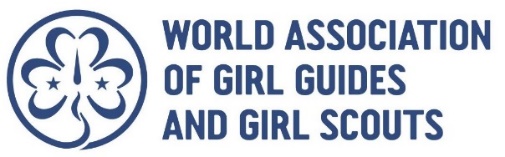 Ouganda, juillet 2020Formulaire de candidature pour l’équipe de planification et de serviceVeuillez indiquer pour quel poste de l'équipe de planification et de service vous postulez :Vos coordonnéesDéclaration personnelle	Dans l’encadré ci-dessous, veuillez décrire en trois cents (300) mots ou moins pourquoi vous souhaiteriez être prise en considération pour ce rôle ? Compétences, expérience, aptitudes et attributs personnelsVeuillez décrire, en trois cent (300) mots ou moins, vos compétences, votre expérience, vos aptitudes et vos attributs personnels pertinents pour ce rôle (reportez-vous aux termes de référence ci-joints pour obtenir plus de détails sur les compétences, l'expérience, les aptitudes et les attributs personnels requis pour chaque poste.)Compétences linguistiquesVeuillez indiquer vos compétences linguistiques à l'aide de la clé suivante :1 : langue maternelle ; 2 : courant ; 3 : intermédiaire ; 4 : élémentaire/basiquePostes bénévoles et professionnelsVeuillez donner ci-dessous des détails sur tous les postes précédents et actuels que vous avez occupés au sein d'une organisation membre, d'une région, de l'AMGE, dans le secteur professionnel ou dans le cadre des affaires et qui soient pertinents.Participation à des événementsVeuillez donner des détails, avec des dates si possible, de tous les événements pertinents auxquels vous avez participé au sein d'une organisation membre ou de l'AMGE.Approbation : à remplir par votre Organisation membreEn signant ci-dessous, je confirme au nom de mon organisation membre que j'ai lu les termes de références et que je pense que cette bénévole correspond au profil décrit et possède les capacités requises pour faire partie de l'équipe de planification et de service de la Conférence mondiale.Veuillez compléter et renvoyer ce formulaire par courrier électronique ou postal à :Email: 	governance@wagggs.org Poste: 	Governance Team, WAGGGS World Bureau, Olave Centre, 12c Lyndhurst Road, London, NW3 5PQ, United KingdomCe formulaire doit arriver au plus tard à 23h59 (UTC) le lundi 26 août 2019. Les formulaires reçus après cette date ne seront pas pris en compte.Avis de confidentialitéVeuillez noter que les informations personnelles fournies dans le cadre de ce formulaire seront utilisées uniquement aux fins du traitement de votre demande et seront gérées par l'AMGE conformément à la réglementation sur la protection des données du Royaume-Uni. Les informations seront stockées de manière sécurisée par l’AMGE sous forme manuelle et électronique. Ces informations ne seront accessibles et partagées qu'avec les membres du personnel du Bureau mondial, les membres du Comité de gouvernance et les membres du Conseil mondial. Les informations seront conservées pendant une période maximale d'un an après laquelle elles seront détruites. Si vous avez des questions à ce sujet, envoyez un e-mail à governance@wagggs.orgPrésidente de la conférenceCoordinatrice de l’équipe des           procéduresMembre de l'équipe des procéduresNomOrganisation membreCoordonnéesAdresse postale pour la correspondanceCoordonnéesAdresse e-mail principaleCoordonnéesNuméro de téléphone principal CoordonnéesSkypeDate de naissanceLangueÉcritParléComprisLuAnglais EspagnolFrançaisArabeAutres (faire la liste)Postes actuels(Donnez la date de début)Postes précédents(Donnez les dates)Organisation membreNiveau régionalAssociation mondiale des Guides et des Éclaireuses (AMGE)Autres postes bénévolesPostes professionnels/d’affairesÉvénements des organisations membresÉvénements de niveau régionalÉvénements de l'Association mondiale des Guides et Éclaireuses (AMGE)Autres événementsNomOrganisation membrePoste tenu dans l’OMSignature (signature électronique/scan acceptable)Date